お客様各位株式会社タニタハウジングウェア株式会社吉岡エコテクノルーフ施工研修会開催のご案内拝啓、貴社益々ご清祥のこととお喜び申し上げます。平素は格別のご高配を賜り厚く御礼申し上げます。さて、掲題のとおり、はたらく屋根材「エコテクノルーフ」の施工に関する研修会開催を以下のようにご案内いたします。　　　　　　　　　　　　　　　　　　　　　　　　　　　　　　　　　　敬具＜募集要項＞研修会開催日時：日程　別紙研修予定表参照願います。　施工ＩＤ研修　10:00～16:00研修会場所：　㈱タニタハウジングウェア　　　　　　　住所　東京都板橋区東坂下２－８－１　　　　　　　電話　０３－３９６８－１１４１　　　　　　　添付地図参照募集対象：　　施工ＩＤを希望される方は建設業法における業種区分で建築工事業、大工工事業、屋根工事業、板金工事業、防水工事業のいずれかの許可を得ている会社に勤務(所属）されている方を対象とさせていただきます。研修費用：　　施工ＩＤ　２２，０００円／人、　聴講のみ　５，５００円／人　　　　　　　申込方法：　以下の必要書類をFAX願います。申込書（別紙添付）請負賠償責任保険証券のコピー生産物賠償責任保険証券のコピー申込締切：　開催日の5営業日前までに研修会申込書のお申込み並びに研修費用の振込をお願いします。　　　　　　施工ＩＤ研修　　【振込先】銀行名：七十七銀行　　支店名：六丁目支店　　　　　　　【口座番号】：当座預金９０４５３４１　口座名：株式会社吉岡《カ．ヨシオカ》　　　　　　振込手数料はご負担をお願いいたします。（注意事項）１．駐車場がありませんので、公共交通機関でおいでください。２．昼食は弁当を用意いたします。３．宿泊が必要な場合は各人で手配をお願い致します。４．事情により予定を変更する場合があります。＊「施工研修会申込書」ご参照ください。＊テキストは当日配付いたします。＊「研修会ご案内」ご参照下さい。お申し込み日：２０　　年　 月 　日（開催日の5営業日前までにメールもしくはＦＡＸ願います）以下、太陽光発電システム販売・施工に関するアンケートです。（これにより研修会参加が制限されるものではありません。※　個人情報の取り扱いについて　　ご記入頂きましたお客様情報は本研修の運営並びに弊社内でのＩＤ管理にのみ使用致します。　　尚、本研修会並びに施工方法の改訂等のご案内などを送らせて頂く場合がございます。予めご了承ください。お申し込み日：２０　　年　 月 　日（開催日の5営業日前までにメールもしくはＦＡＸ願います）以下、太陽光発電システム販売・施工に関するアンケートです。（これにより研修会参加が制限されるものではありません。※　個人情報の取り扱いについて　　ご記入頂きましたお客様情報は本研修の運営並びに弊社内でのＩＤ管理にのみ使用致します。　　尚、本研修会並びに施工方法の改訂等のご案内などを送らせて頂く場合がございます。予めご了承ください。エコテクノルーフ２０２０年度ＩＤ研修予定表		　　　　　株式会社タニタハウジングウェア株式会社吉岡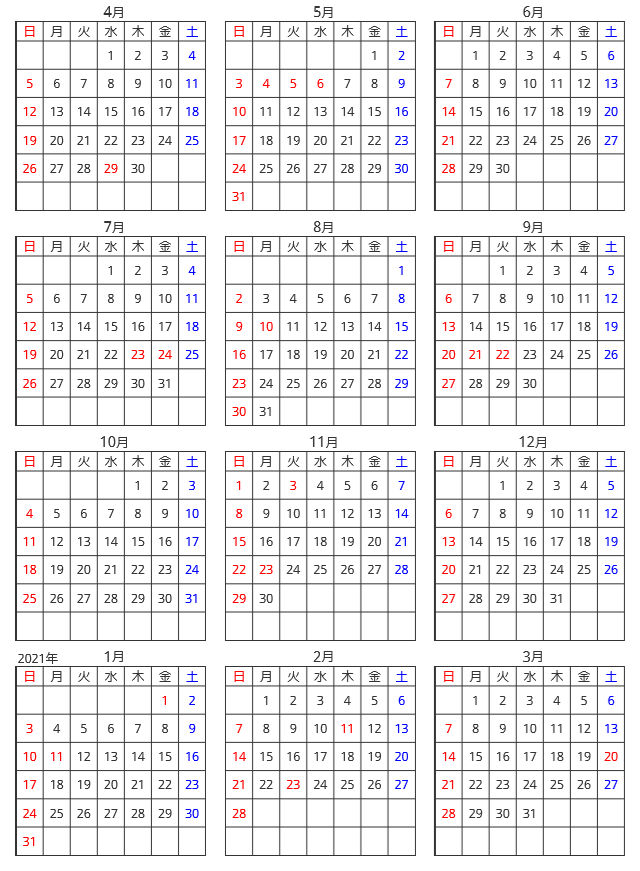 （株）タニタハウジングウェア〒１７４－８６０１　東京都板橋区東坂下２－８－１ＴＥＬ　０３－３９６８－１１４１最寄駅　ＪＲ埼京線　浮間舟渡駅　徒歩15分都営三田線　蓮根駅　徒歩15分両駅共タクシーで約7分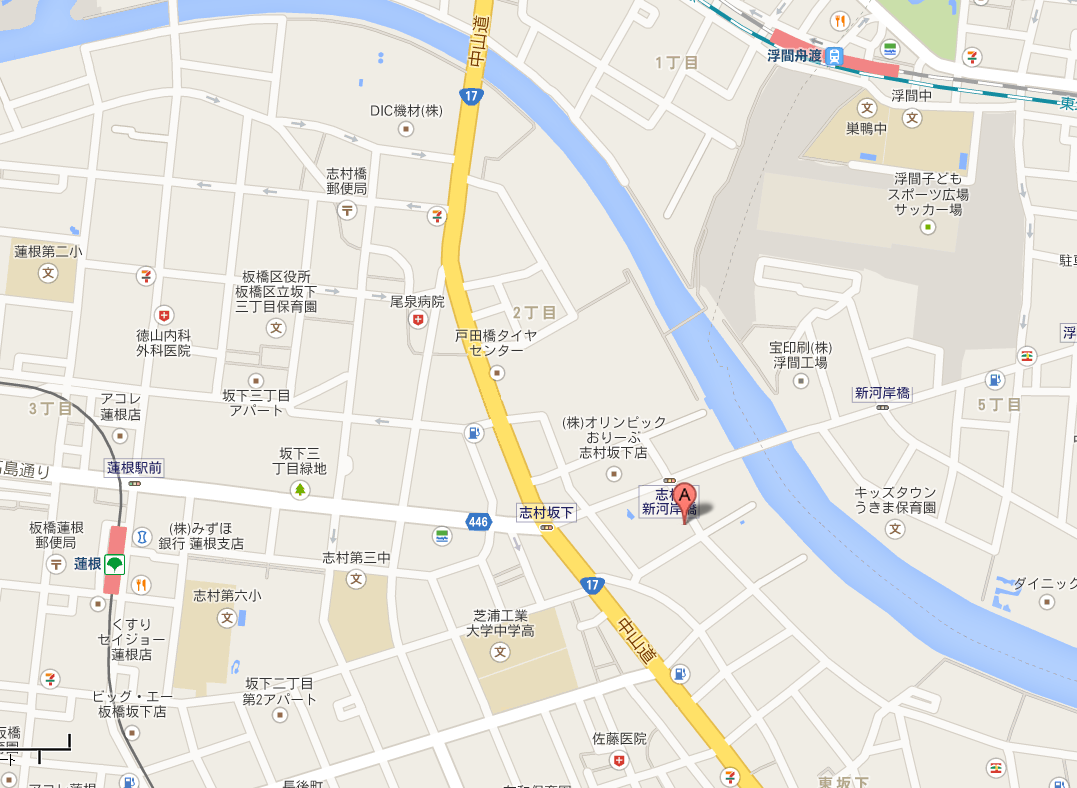 Ａ：タニタハウジングウェアメールアドレス：etr@woodpiece.co.jpFAX番号　０３－５９３９－８１０３開催日開催場所２０　　年　　月　　日東京都板橋区東坂下２－８－１　（株）タニタハウジングウェアふりがなお名前生年月日　　　　　　年　　　月　　　日生年月日　　　　　　年　　　月　　　日生年月日　　　　　　年　　　月　　　日性別男　・　女ふりがな会社名所属部署所属部署役職役職会社住所　　〒　　　　－会社住所　　〒　　　　－会社住所　　〒　　　　－会社住所　　〒　　　　－会社住所　　〒　　　　－会社電話番号　　　　　　－　　　　　－会社電話番号　　　　　　－　　　　　－会社FAX番号　　　　　　　　－　　　　　　－会社FAX番号　　　　　　　　－　　　　　　－会社FAX番号　　　　　　　　－　　　　　　－貴方メールアドレス貴方メールアドレス貴方メールアドレス貴方メールアドレス貴方メールアドレス業種　該当するものに○をお付けください。建設業法における業種区分で　１．建築工事業　２．大工工事業　３．屋根工事業　４．板金工事業５．防水工事業　のいずれかの許可を得ている会社業種　該当するものに○をお付けください。建設業法における業種区分で　１．建築工事業　２．大工工事業　３．屋根工事業　４．板金工事業５．防水工事業　のいずれかの許可を得ている会社業種　該当するものに○をお付けください。建設業法における業種区分で　１．建築工事業　２．大工工事業　３．屋根工事業　４．板金工事業５．防水工事業　のいずれかの許可を得ている会社業種　該当するものに○をお付けください。建設業法における業種区分で　１．建築工事業　２．大工工事業　３．屋根工事業　４．板金工事業５．防水工事業　のいずれかの許可を得ている会社業種　該当するものに○をお付けください。建設業法における業種区分で　１．建築工事業　２．大工工事業　３．屋根工事業　４．板金工事業５．防水工事業　のいずれかの許可を得ている会社経験年数施工（　　　　　　）年ＩＤ取得メーカー【ご持参品】　・筆記用具　　・実際に模擬屋根にて実技を行いますので、適した服装・履物等　・「受講票」（申込確認後弊社より送付）　・研修会参加費用　※下記口座に開催日の５営業日前までにお振込みください。　　　　　　　　　　銀行名：七十七銀行　　　　　　　支店名：六丁目支店　　　　　　　　　　口座番号：当座預金　9045341　　口座名：株式会社　吉岡　《カ．ヨシオカ》メールアドレス：etr@woodpiece.co.jpFAX番号　０３－５９３９－８１０３開催日開催場所２０　　年　　月　　日東京都板橋区東坂下２－８－１　（株）タニタハウジングウェアふりがなお名前生年月日　　　　　　年　　　月　　　日生年月日　　　　　　年　　　月　　　日生年月日　　　　　　年　　　月　　　日性別男　・　女ふりがな会社名所属部署所属部署役職役職会社住所　　〒　　　　－会社住所　　〒　　　　－会社住所　　〒　　　　－会社住所　　〒　　　　－会社住所　　〒　　　　－会社電話番号　　　　　　－　　　　　－会社電話番号　　　　　　－　　　　　－会社FAX番号　　　　　　　　－　　　　　　－会社FAX番号　　　　　　　　－　　　　　　－会社FAX番号　　　　　　　　－　　　　　　－貴方メールアドレス貴方メールアドレス貴方メールアドレス貴方メールアドレス貴方メールアドレス業種　該当するものに○をお付けください。建設業法における業種区分で　１．建築工事業　２．大工工事業　３．屋根工事業　４．板金工事業５．防水工事業　のいずれかの許可を得ている会社様　　その他（　　　　　　　　　）業種　該当するものに○をお付けください。建設業法における業種区分で　１．建築工事業　２．大工工事業　３．屋根工事業　４．板金工事業５．防水工事業　のいずれかの許可を得ている会社様　　その他（　　　　　　　　　）業種　該当するものに○をお付けください。建設業法における業種区分で　１．建築工事業　２．大工工事業　３．屋根工事業　４．板金工事業５．防水工事業　のいずれかの許可を得ている会社様　　その他（　　　　　　　　　）業種　該当するものに○をお付けください。建設業法における業種区分で　１．建築工事業　２．大工工事業　３．屋根工事業　４．板金工事業５．防水工事業　のいずれかの許可を得ている会社様　　その他（　　　　　　　　　）業種　該当するものに○をお付けください。建設業法における業種区分で　１．建築工事業　２．大工工事業　３．屋根工事業　４．板金工事業５．防水工事業　のいずれかの許可を得ている会社様　　その他（　　　　　　　　　）経験年数施工（　　　　　　）年ＩＤ取得メーカー【ご持参品】　・筆記用具　・「受講票」（申込確認後弊社より送付）　・研修会参加費用　※下記口座に開催日の５営業日前までにお振込みください。　　　　　　　　　　銀行名：七十七銀行　　　　　　　支店名：六丁目支店　　　　　　　　　　口座番号：当座預金　9045341　　口座名：株式会社　吉岡　《カ．ヨシオカ》